18.05.2020г.Тема: Социально – биологические основы физической культурыКостная система человека состоит:А) из 150 костей; Б) из 80 костей; В) из 200 костей; Г) из 250 костейКости соединяются с помощью:А) мышц; Б) суставов; В) сухожилий; Г) жгутиков.Мышечная система включает около:А) 400 мышц; Б) 600; В) 500; Г) 300.4. Основным источником энергии для мышечного волокна являются:А) жиры; Б) углеводы; В) белки; Г) все вместе.Сердечно-сосудистая система состоит:А) из мышц; Б) из сердца и кровеносных сосудов; В) костей; Г) крови и лимфы.Общее количество крови у взрослого человека:А) 3-4 литра; Б) 4-5 литров; В) 2-3 литра; Г) 1-2 литра.Частота сердечных сокращений у взрослого в покое составляет в среднем:А) 70 ударов; Б) 60 ударов; В) 40 ударов; Г) 80 ударов.Артериальное давление измеряется:А) в килограммах; Б) сантиметрах; В) миллиметрах ртутного столба; Г) сантиметрах кубических.Жизненная емкость легких – это:А) количество воздуха, которое может вдохнуть человек;Б) количество воздуха, которое может выдохнуть человек после максимально глубокого вдоха;В) объем вдоха и выдоха;Г) разница между вдохом и выдохом.Специализированный отдел центральной нервной системы, регулируемый корой больших полушарий – это:А) головной мозг; Б) спинной мозг; В) вегетативная нервная система; Г) мозжечок.(Вставить в таблицу правильный ответ)Ответы тестового задания по теме:__________________________________________________________________________________________________Ф.И.О.________________________________________________________№ группы:_____________________________________________________19.05.2020г.Домашний комплекс ОРУ (обще развивающих упражнений- зарядка).ЗАДАНИЕ: самостоятельно составить и выполнять комплекс ОРУ.Цели и задачи:- быстрое пробуждение и получение заряда бодрости;- активизация работы мозга;- укрепление сердечно- сосудистой системы;- улучшение подвижности суставов;Улучшение осанки.Место занятий: квартира; площадь для выполнения комплекса не менее 2 квадратных метра.Время выполнения комплекса: каждый день, утро.Инвентарь: гимнастический коврик; плед; ковёр и.т.д.19.05.2020г.Домашний комплекс ОФП (общая физическая подготовка).ЗАДАНИЕ: самостоятельно составить и выполнить комплекс ОФП.Цели и задачи: совершенствовать технику выполнения базовых упражнений ОФП (общая физическая подготовка); развивать физическое качество силу посредством упражнений с собственным весом; формировать приёмы самоконтроля при самостоятельном выполнении комплекса упражнений.Место занятий: квартира; площадь для выполнения комплекса не менее 2 квадратных метра.Инвентарь: гимнастический коврик; плед; ковёр и.т.д.Время выполнения комплекса: в любое удобное время с 10.00 до 13.00 и с 16.00 до 20.00. не менее трёх раз в неделю19.05.2020г.Задания для обучающихся  не имеющих медицинских противопоказаний (Выполнять комплекс упражнений. Ориентируемся на нормативы.)(Вставить в таблицу правильный ответ:На какие группы мышц даны упражнения в представленном комплексе?)Ф.И.О.__________________________________________________№ группы:______________________________________________20.05.2020г.Тема: Общая физическая, специальная и спортивная подготовка в системе физического воспитания1. Скоростно-силовые упражнения, упражнения на выносливость и
силу мышечных групп характеризуют:А) физическую подготовленность студента; Б) физиологическую подготовленность студента;В) психическую подготовленность студента; Г) психо -физиологическую подготовленность студента.2. К средствам физического воспитания относятся:А) физические упражнения; Б) двигательные действия;В) трудовые действия; Г) все перечисленное.3. Игровой, соревновательный методы относятся:А) к методу спортивного воспитания; Б) методу физического воспитания;В) методу психического воспитания; Г) методу физического развития.4. Проставьте этапы обучения движениям в определенной последовательности:А) формирование двигательного умения, углублённое детализированное разучивание;Б) формирование двигательного навыка, достижение двигательного мастерства;В) ознакомление, первоначальное разучивание движения.Г) нет правильного ответа.5. Общая физическая подготовка (ОФП) - это:А) процесс нормальной жизнедеятельности человека; Б) процесс совершенствования двигательных физических качеств;В) процесс овладения умением расслабляться; Г) процесс оздоровления физической патологией.6. Спорт высших достижений и массовый спорт относятся:А) к спортивной подготовке; Б) физической подготовке;В) профессионально-прикладной физической подготовке; Г) к профессиональной подготовке.7. Уменьшение напряжения мышечных волокон, составляющих мышцу - это:А) закрепощение мышц; Б) расслабление мышц;В) увеличение массы мышц; Г) сокращение мышечных волокон.(Вставить в таблицу правильный ответ.)Ответы тестового задания на тему:Ф.И.О.________________________________________________№ группы:_____________________________________________№ вопросаПравильный ответ12345678910№заданиеформа проверки1Сгибание и разгибание рук в упоре лёжа.2подхода по 20 раз.(мал.), 2 подхода по 10раз(дев.) 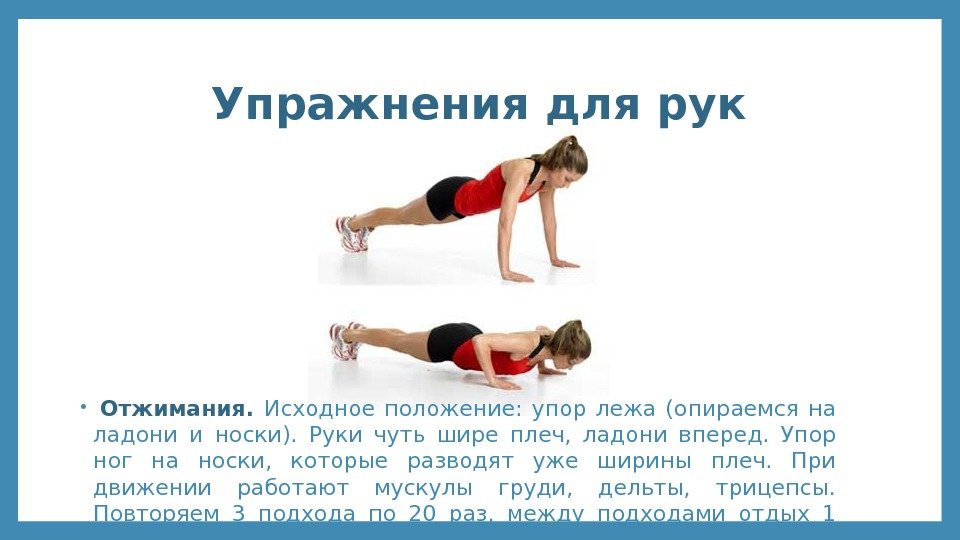 Норматив:Юн.:-«5»-38«4»-28«3»-22Дев.- -«5»-16«4»-10«3»-82Поднимание туловища из положения лежа на спине2 подхода по 20раз. 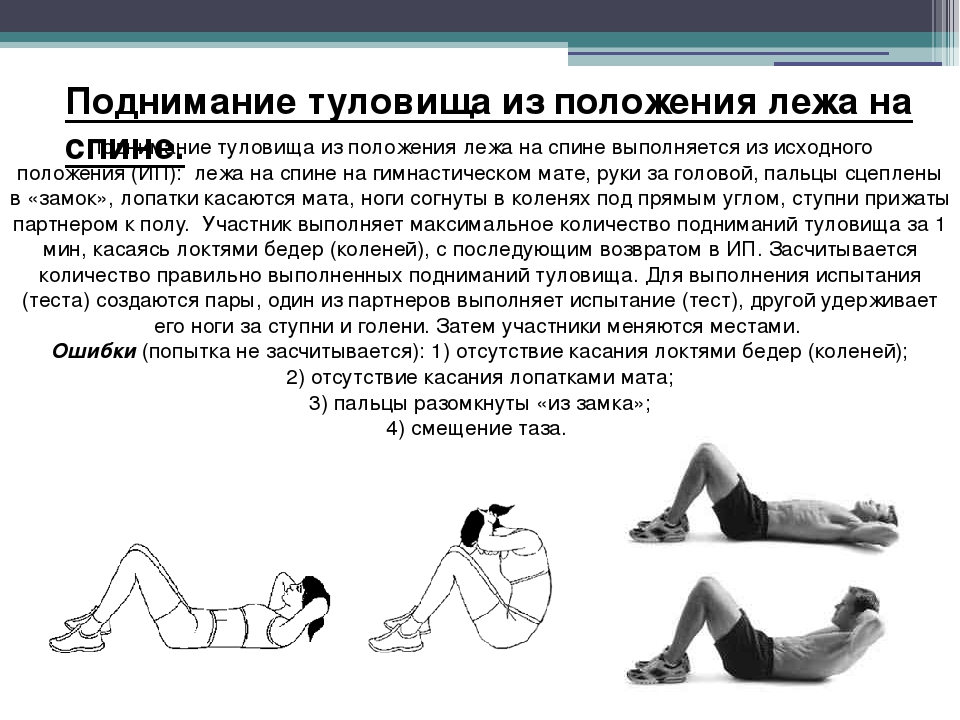  Норматив: (30с)Юн.:-«5»-38«4»-34«3»-28Дев.- -«5»-33«4»-28«3»-253В упоре лёжа прыжком смена согнутой ноги(скалолаз). Время выполнения 30сек.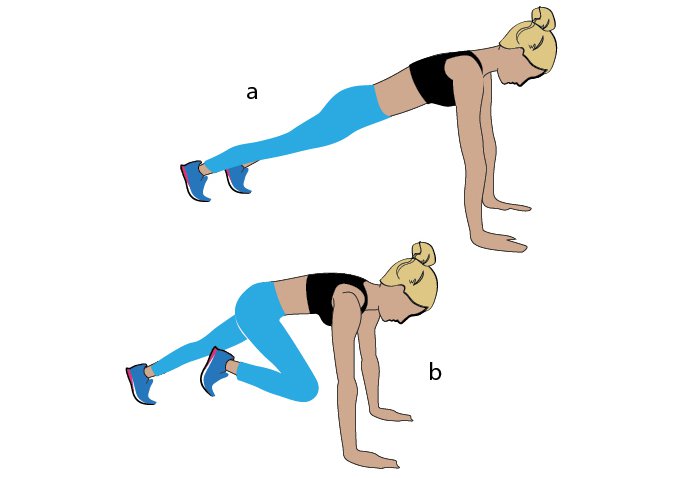 Норматив: (20с)15 раз4Упражнение  «планка» в упоре лежа на локтях. 2 подхода 30сек. Боковая планка 2 подхода по 15 сек. на  каждую сторону. 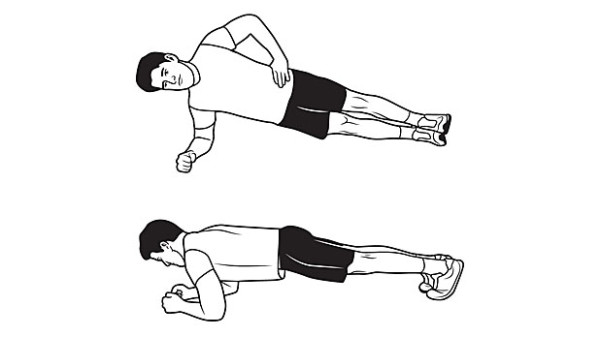 5Из упора присев  толчком двух ног прийти в упор лежа. Из упора лежа  толчком двух ног прийти в упор присев. Из упора присев выпрыгнуть вверх. 2 подхода по 10 раз. 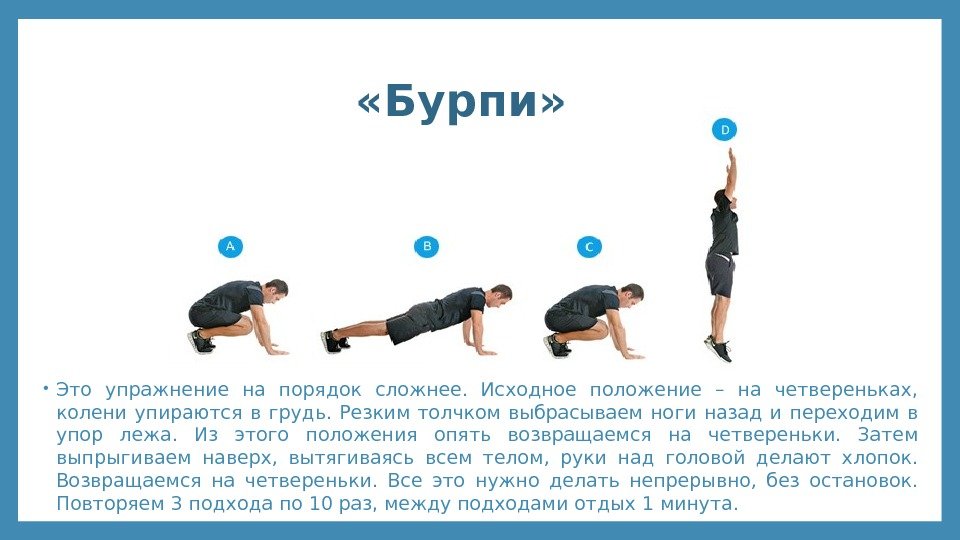  Норматив: выполнить упражнение 10раз  и больше того,  за 30сек.№ упражненияПравильный ответ1 Сгибание и разгибание рук в упоре лёжа2 Поднимание туловища из положения лежа на спине3В лёжа прыжком смена согнутой ноги4   -Упражнение «планка» в упоре лежа на локтях;     - Боковая «планка»     - --5 Из упора присев  толчком двух ног прийти в упор лежа. Из упора лежа  толчком двух ног прийти в упор присев. Из упора присев выпрыгнуть вверх.№ вопросаПравильный ответ1234567